新 书 推 荐中文书名：《世间之水》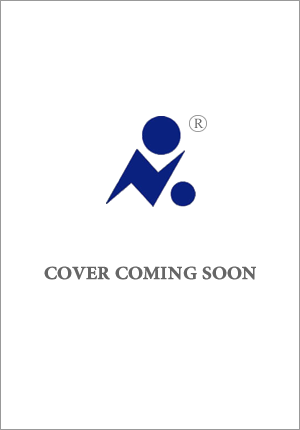 英文书名：ALL THE WATER IN THE WORLD作    者：Eiren Caffall出 版 社：St. Martin's Press代理公司：ANA/Conor页    数：275页出版时间：2025年1月代理地区：中国大陆、台湾审读资料：电子稿类    型：大众文学内容简介：《世间之水》以一个对水有着深厚感情的女孩的口吻展开叙述。冰川融化后的几年里，诺妮和姐姐、父母以及他们的研究员朋友们留在了几乎荒无人烟的纽约，在美国自然历史博物馆的屋顶上建立了一个定居点。他们定下规矩：只有在十万火急时才能动用展品。他们一边在中央公园狩猎和种植食物，一边努力拯救人类历史和科学藏品。一场超级风暴冲垮了城市的防洪墙，诺妮和她的家人必须沿哈德逊河向北逃生。他们随身携带一本书，里面记录了所有丢失的藏品。他们乘着泛滥的河水，奔向可能安全的地方，途中遇到了一群人，这群人已经以一种另类的，甚至是骇人的方式适应了崭新的现实。他们决心要找到一种方法，创造一个新的世界，以纪念他们所拯救的一切。《世间之水》的灵感来源于伊拉克和列宁格勒的博物馆馆长们，为保护藏品免受战火侵袭，他们付出了难以想象的艰苦努力。它既是一部沉思录，探讨我们应该从崩溃中拯救什么，也是一个冒险故事——与危险和风暴共舞，为生存而战。秉承《天使雕像》(From the Mixed-Up Files of Mrs. Basil E. Frankweiler)和《播种者的寓言》(Parable of the Sower)的精神，这段狂野的旅程给人们带来了希望：最重要的东西——爱情、事业、社群和知识——将会幸存下来。作者简介：艾伦·卡福尔(Eiren Caffall)是一位作家和音乐家，她的作品曾出现在《格尔尼卡》(Guernica)、《洛杉矶书评》(The Los Angeles Review of Books)、半岛电视台(Al Jazeera)、《喧闹》(The Rumpus)以及三部文选中。她曾获得怀特基金会非虚构创作奖、美国西北大学社会正义新闻联系奖学金(Social Justice News Nexus fellowship)等奖项。她与家人住在芝加哥，著有回忆录《哀悼者的动物寓言集》(The Mourner’s Bestiary)（2024）。《世间之水》(ALL THE WATER IN THE WORLD)是她的第一部小说。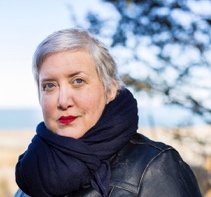 媒体评价：“《世间之水》语言华丽，人物性格鲜明，故事情节跌宕起伏，让人欲罢不能，废寝忘食。它化不可能为可能，让气候危机变得真实。毁灭性的、惊人的、壮观的真实。艾伦·卡福尔是一位情节大师。”----梅根·斯蒂尔斯特拉(Megan Stielstra)，《拯救生命的错误方式》(The Wrong Way to Save Your Life)的作者“艾伦·卡福尔的河流探险故事深深吸引了我。它像手电筒的光束一样穿过黑暗：充满紧迫感、探索精神和炽热的激情。”----约瑟芬·费雷利(Josephine Ferorelli)，《可想象的未来》(The Conceivable Future)的共同作者“当世界崩溃时，我们对彼此的爱是否也会崩溃？艾伦·卡福尔(Eiren Caffall)在这部光彩夺目的小说中回答了这些难题。《世间之水》讲述了一个家庭为不被变化无常的世界淹没而奋斗的精彩故事。每一句话都是一笔财富。阅读此书，你将被改变。”----蕾娜·丹菲尔德(Rene Denfeld)，畅销书《请你找到我》(The Child Finder)和《沉睡的巨人》( Sleeping Giants)的作者感谢您的阅读！请将反馈信息发至：版权负责人Email：Rights@nurnberg.com.cn安德鲁·纳伯格联合国际有限公司北京代表处北京市海淀区中关村大街甲59号中国人民大学文化大厦1705室, 邮编：100872电话：010-82504106, 传真：010-82504200公司网址：http://www.nurnberg.com.cn书目下载：http://www.nurnberg.com.cn/booklist_zh/list.aspx书讯浏览：http://www.nurnberg.com.cn/book/book.aspx视频推荐：http://www.nurnberg.com.cn/video/video.aspx豆瓣小站：http://site.douban.com/110577/新浪微博：安德鲁纳伯格公司的微博_微博 (weibo.com)微信订阅号：ANABJ2002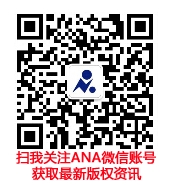 